GFWC BWC NEWSclub Monthly updates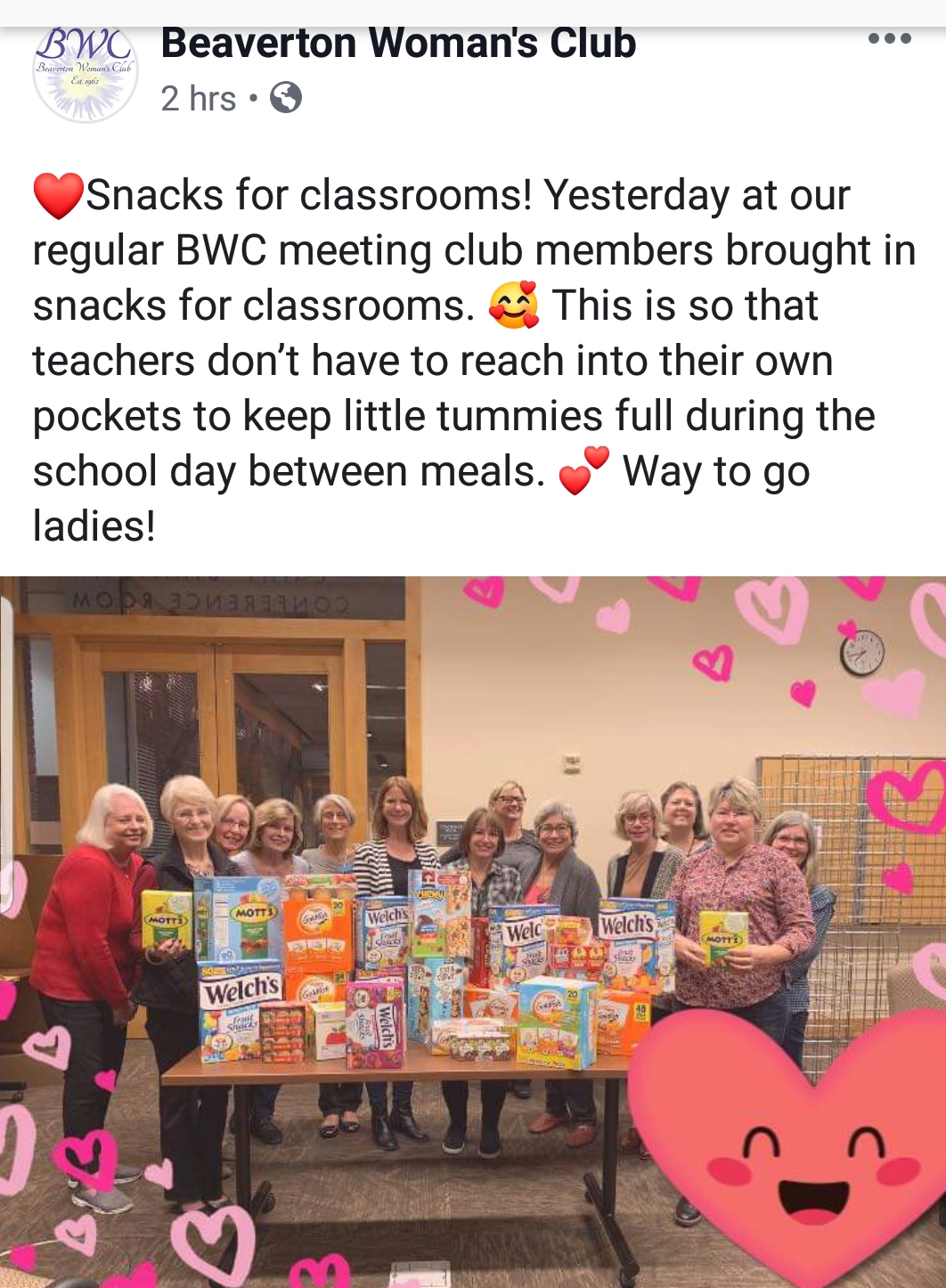 ADOPT A ROADOCTOBER 29 CHARITY BUNCOTHANK YOU’S Vicki Lance for voluteering for Sunshine CommitteeSue Pike for arranging BAM showcase at LibraryKelli Roesch for being 20th Year Gala Tea Chairman